Public CMS 2017PublicCMS网站制作实战经验总结作者：※思考的芦苇目录第一章 概要	4第二章 对《PublicCMS 2017模板制作手册》的解释	41.	模板文件分3类	42.	制作动态模板	43.	静态模板的制作	54.	动态模板和静态模板具体代码的区别	95.	关于页面片段和模板片段	9 概要本文档是对在使用Publiccms过程遇到问题的经验总结，是对作者的文档和视频中一些地方的解释。请先看作者的文档和视频，然后再来看这个文档。 对《PublicCMS 2017模板制作手册》的解释模板文件分3类普通页面，分类页面，内容页面。制作动态模板三类页面的制作没有区别。在普通页面中可以使用指令，方法等，在分类页面和内容页面中同样可以使用。分类页面/内容页面可以接收参数，普通页面同样可以，都是开启“允许动态访问”，在“可接受请求参数”中设置，没有不同。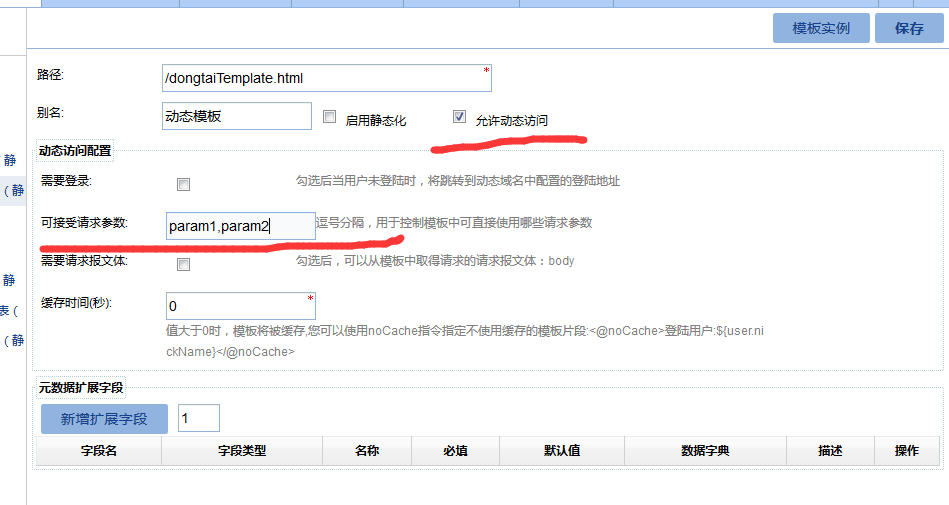 访问方式也一样：${site.dynamicPath}/dongtaiTemplate.html?param1=value1&param2=value2。然后写模板的代码时，就可以直接使用参数param1和param2。普通页面如果被设置到了分类的访问路径里，那它就是分类页面，而分类页面通常需要分类的ID作为参数。所以我们分类访问路径我们通常设置成下面这样：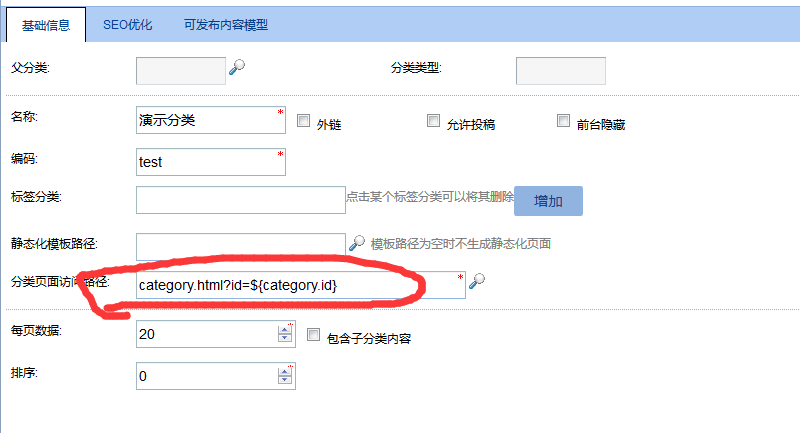 内容页面同样如此。普通页面如果被设置到了内容页面访问路径里，那它就是内容页面，而内容页面通常需要内容的ID作为参数。所以我们内容页面访问路径我们通常设置成下面这样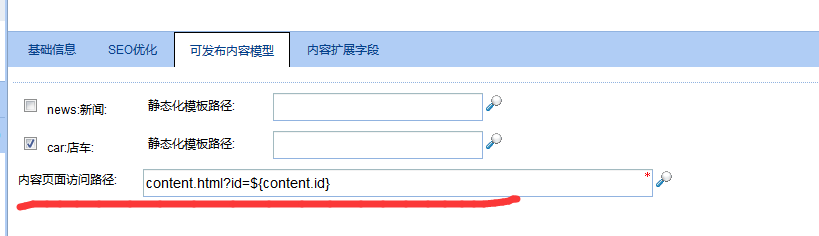 总结：动态模板制作时，不用区分普通页面，分类页面和内容页面。三者本质上是相同的东西。静态模板的制作三类页面的静态模板的区别（1） “内置变量”不同。静态分类模板，静态内容模板有各自的“内置变量”如下：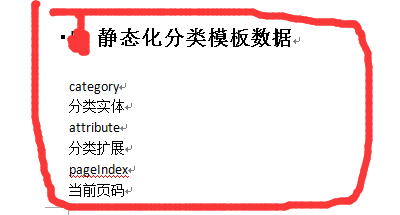 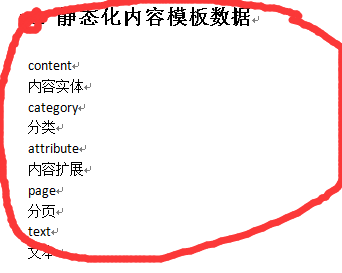 （2）元数据设置不同普通静态页面：启用了静态化，设置了发布路径（为发布做准备，后边有说明）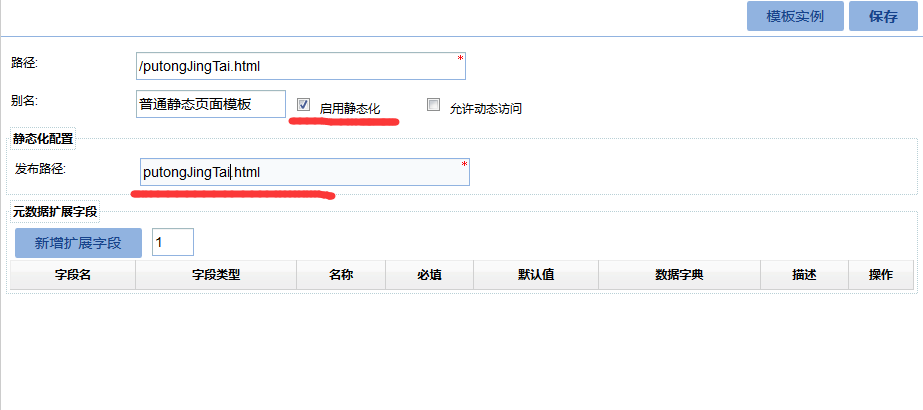 分类静态页面和内容静态页面：两者元数据设置一致，不启用静态化，不启用静态化，不启用静态化（重要的事情说3遍）因为分类/内容静态模板的发布有自己专门的地方，所以不需要在这里设置。补充：如果这里选择了启用静态化，那执行任务计划“重新生成全站”和“重新生成所有页面”会将分类/内容模板中当成普通静态页面发布一次，如果分类/内容模板中使用了“内置变量”，就会出错。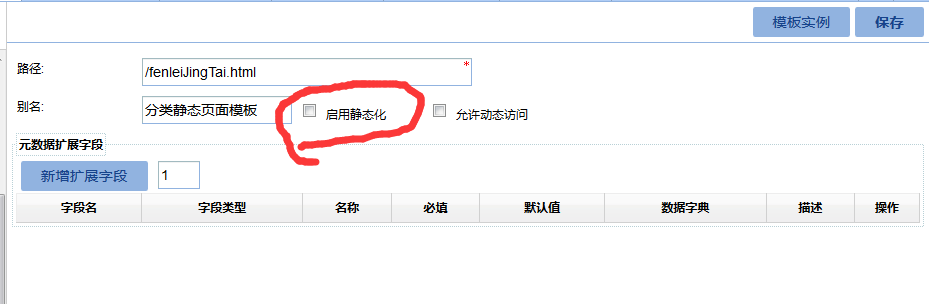 （3）发布方式不同静态普通页面发布在“页面”-->“页面管理”里发布：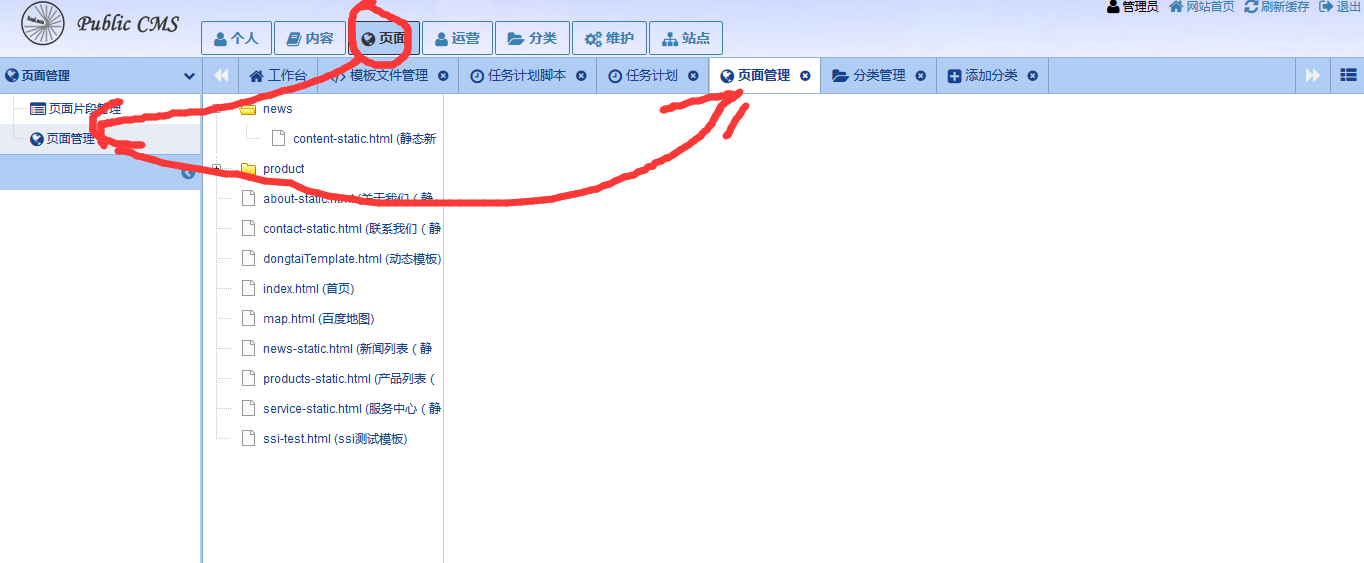  这里index.html是静态普通页面，点击“生成页面”发布页面：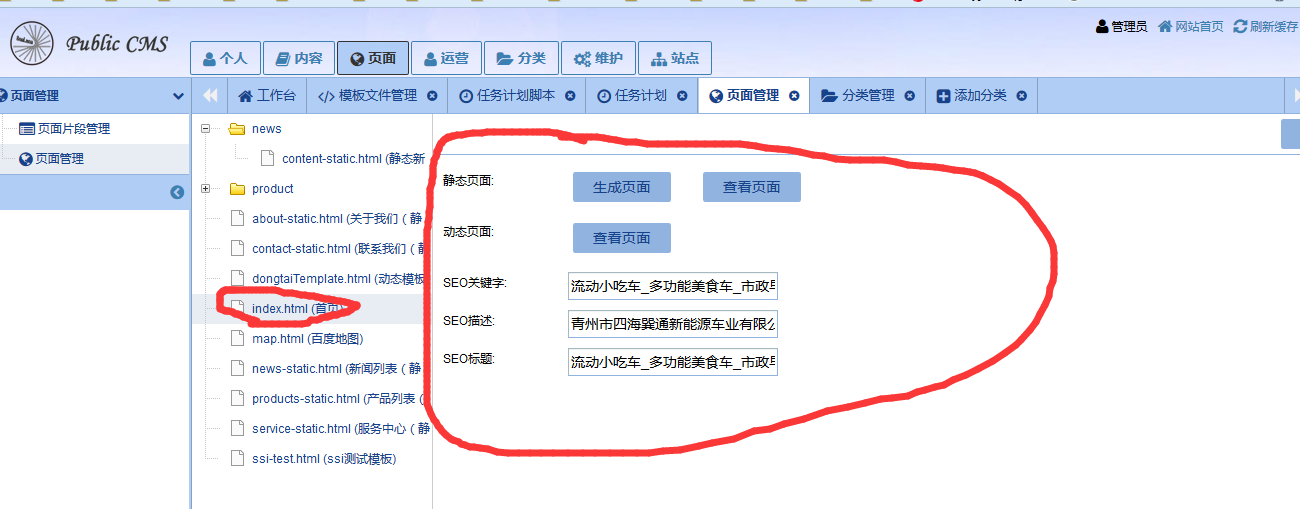 而products-static.html是分类页面，右边页面是空白的，没有内容（因为products-static.html的元数据里没有启用静态化，所以这里空白）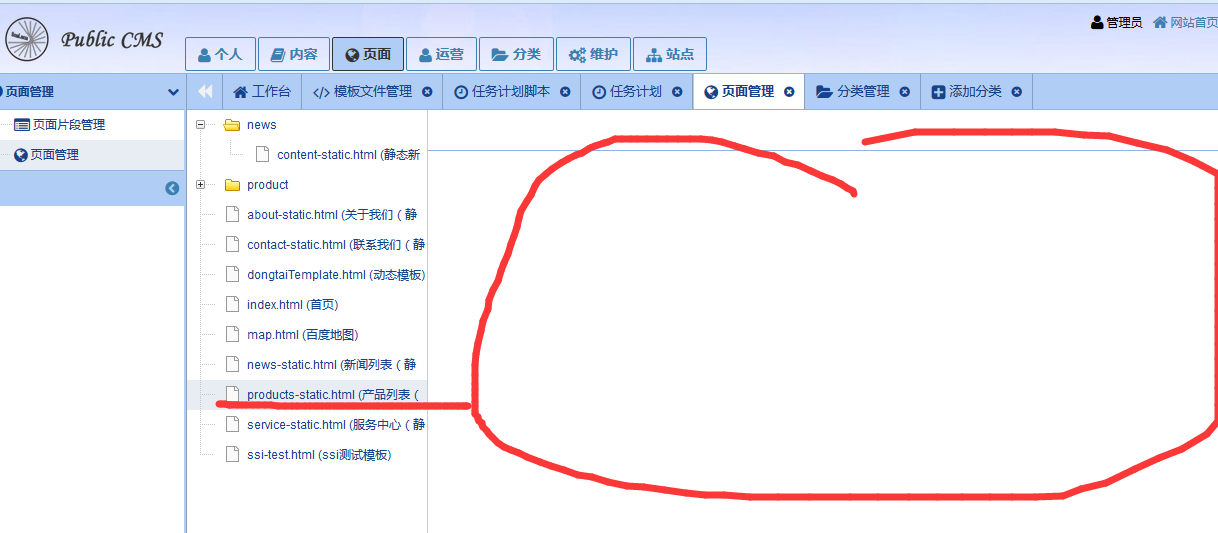 静态分类页面发布：分类--->分类管理，选择分类，点击上方“批量生成分类首页”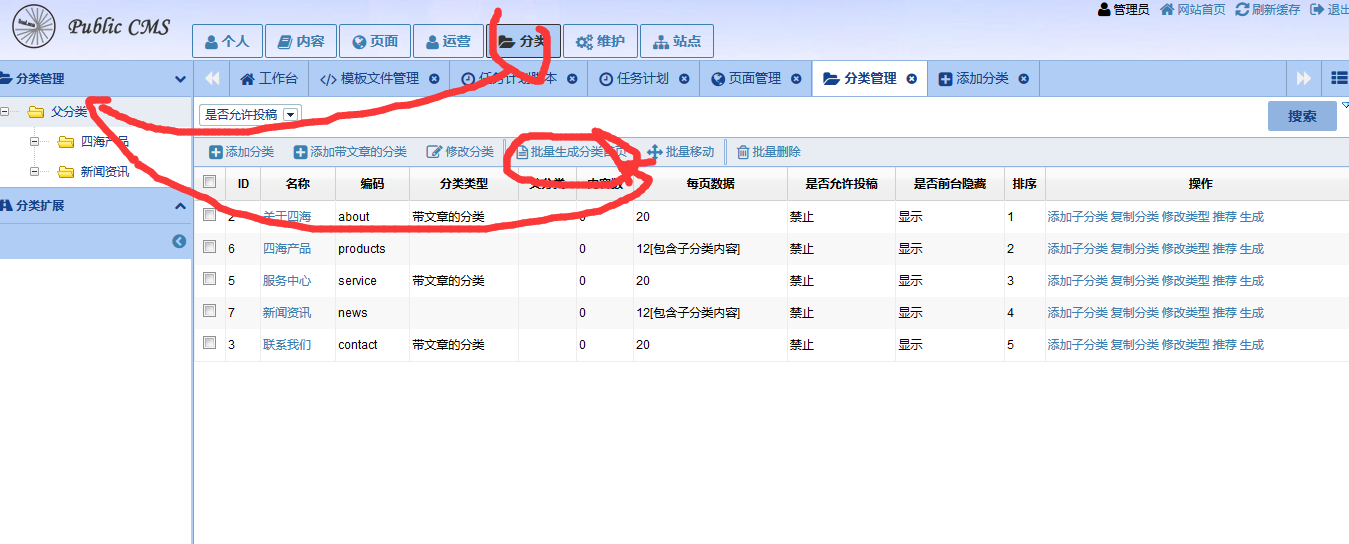 静态内容页面发布：内容--->内容管理，选择内容，点击“批量生成”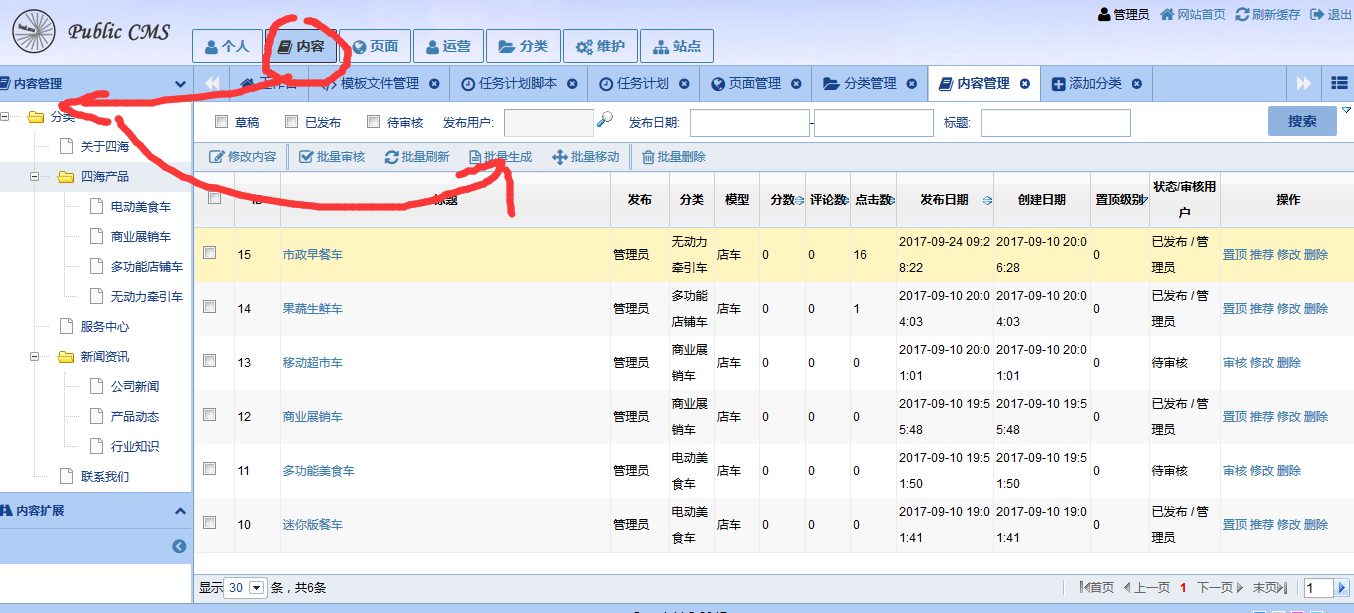 动态模板和静态模板具体代码的区别唯一的区别就是他们分别有属于自己的“内置变量”/“通用数据”比如动态模板中获取category，需要使用指令<@_category id=id></@_category>来获取。而静态模板则内置了category变量，可以直接使用。所以，如果你的模板既开启了静态化，又允许动态访问，那么只要确保不要使用“内置变量”/“通用数据”即可。关于页面片段和模板片段模板片段：存放通用代码，以便复用。别的作用暂时没发现。页面片段：存放通用代码，以便复用。可以添加推荐位数据（具体如何使用我没用过，不细说）。这里说一点，如果不启用SSI，页面片段引入指令<@_includePlace path="/CSS.html"/>会将CSS.html的内容引入到当前文件；如果启用SSI，上边的指令则会变成一条SSI指令：<!--#include virtual="/include/CSS.html"-->。所以，对于公共的页面部分，你想对其使用SSI时，一定要做成页面片段，而不是模板片段。